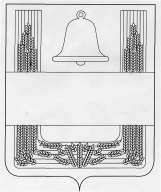                                                   Липецкая область                                               ПОСТАНОВЛЕНИЕ администрации сельского поселенияХлевенский сельсовет Хлевенского муниципальногорайона   21 мая 2021 года                  с.  Хлевное                                               № 113      О признании утратившими силу постановления администрации     сельского поселения Хлевенский сельсоветХлевенского муниципального района  Липецкой области Российской Федерации В целях приведения нормативных правовых актов в соответствие с действующим законодательством 	  администрация сельского поселения		   ПОСТАНОВЛЯЕТ:1.Признать утратившим силу следующие  постановления администрации сельского поселения Хлевенский сельсовет Хлевенского муниципального района Липецкой области Российской Федерации :1) от 30.05.2016 года  № 170 « Об утверждении административного регламента предоставления муниципальной услуги "Предоставление разрешения на отклонение от предельных параметров разрешенного строительства, реконструкции объектов капитального строительства».2) от 20.10.2016 года № 380 О внесении изменений в постановление администрации сельского поселения от 30.05.2016 года № 170 «Об утверждении административного регламента предоставления муниципальной услуги "Предоставление разрешения на отклонение от предельных параметров разрешенного строительства, реконструкции объектов капитального строительства".3) от 27.06.2016 года № 122 О внесении изменений в постановление администрации сельского поселения от 30.05.2016 года № 170 ««Об утверждении административного регламента предоставления муниципальной услуги "Предоставление разрешения на отклонение от предельных параметров разрешенного строительства, реконструкции объектов капитального строительства".4) от 20.02.2020 года № 19 О внесении изменений в постановление администрации сельского поселения от 30.05.2016 года № 170 ««Об утверждении административного регламента предоставления муниципальной услуги "Предоставление разрешения на отклонение от предельных параметров разрешенного строительства, реконструкции объектов капитального строительства".5) от 12.10.2020 года № 141 О внесении изменений в постановление администрации сельского поселения от 30.05.2016 года № 170 ««Об утверждении административный регламента предоставления муниципальной услуги "Предоставление разрешения на отклонение от предельных параметров разрешенного строительства, реконструкции объектов капитального строительства".2. Настоящее постановление вступает в силу со дня подписания и подлежит обнародованиюГлава администрации сельскогопоселения Хлевенский сельсовет	А.В.Пожидаев